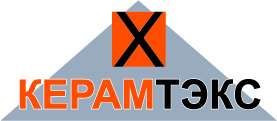 X Международная научно-практическая конференция
«Развитие керамической промышленности России-2012»П Р О Г Р А М М А27-28 июня 2012 г.	Санкт-Петербург,
«Сокос Олимпия Гарден»On June, 27-28 th,	St-Petersburg26 июня 2012 г.,	с 14-00 - заезд участников конференции.from 14-00 p.m. arrival of the participants.Гостиница / Hotel «Sokos Olympia Garden»**** Предварительная регистрация:16.00 – 20.00 / Номер организаторов конференцииPreliminary registration: 16.00 – 20.00 / Room of organizers of conferenceТелефоны для связи во время конференцииЕлена Ивановна Юмашева, руководитель проекта – (985) 768-98-97Елена Львовна Лескова, менеджер проекта – (910) 370-03-98Тамара Алексеевна Абакумова, научный редактор – (926) 574-04-3127 июня 2012 г.Первый день конференции / The first day of the conference27 июня 2012 г.Первый день конференции / The first day of the conference9.00–15.00 Выездная сессия,Технический тур
на Рябовский завод керамических изделий ООО «Газстрой»9.00–15.00 Выездная сессия,Технический тур
на Рябовский завод керамических изделий ООО «Газстрой»8.30–9.00Сбор участников конференции у гостиницы «Сокос Олимпия Гарден»
(автобусы с табличкой КЕРАМТЭКС).Gathering of participants of the conference at hotel «Sokos Olympia Garden»
(buses with the tablet «KERAMTEX»).9.00Отъезд на Рябовский завод керамических изделий10.30-12.00Прибытие на завод. Приветственный чай/кофеЭкскурсия по заводу / excursion on brick-works12.00-14.00Семинар/Seminar«Рябовский завод керамических изделий ООО «Газстрой»
 – крупнейший новый завод в России и Европе»Rjabovsky brick-plant of OK Gazstroj - the largest new factory in Russia and EuropeДокладчики:  Иванова Г.М.(РЗКИ, Россия);
г-н Фишер Г.(«Хендле», Германия);
г-н Аппель Ф., г-н Мартель С. («ЛИНГЛ», Германия),
г-н Дюк Ю. («Хеллмиш», Германия)Богдановский А.Л. («Пласт-импульс», Россия)Speakers:        Ivanova G.,(Ryabovsky b-p, Russia);
Mr. Fischer G., (Haendle, Germany);
Mr. Appel F., Mr. Martel S., (LINGL, Germany);
Mr. Dueck J. (Hellmiсh, Germany)Bogdanovsky A. (Plast-impuls, Russia)14.00-16.00ОБЕД / LUNCH18.30-19.00Возвращение в гостиницу / Returning to the hotel28 июня 2012 г.Второй день конференции / The second day of the conferenceПленарное заседание
Гостиница «Сокос Олимпия Гарден», зал «Америка»
Hotel «Sokos Olympia Garden» / Hall America28 июня 2012 г.Второй день конференции / The second day of the conferenceПленарное заседание
Гостиница «Сокос Олимпия Гарден», зал «Америка»
Hotel «Sokos Olympia Garden» / Hall America28 июня 2012 г.Второй день конференции / The second day of the conferenceПленарное заседание
Гостиница «Сокос Олимпия Гарден», зал «Америка»
Hotel «Sokos Olympia Garden» / Hall America8.30-9.00Регистрация участников / Registration of participants of conferenceРегистрация участников / Registration of participants of conference9.00-9.10Приветствие, утверждение регламентаОргкомитет9.10-9.30Издательский многопрофильный проект КЕРАМТЭКС - новый формат научно-информационного обеспечения отраслиThe publishing versatile project KERAMTEX - the new format scientifically-information support of branchЮМАШЕВА Елена Ивановна, главный редактор журнала «Строительные материалы»®,
руководитель проекта КЕРАМТЭКС (Москва, РФ)YUMASHEVA E. (CONSTRUCTION MATERIALS, magazine, Russia)9.30-9.45История и перспективы промышленности керамических строительных материалов в РоссииHistory and perspectives of the industry of ceramic building materials in RussiaЖИРОНКИН Павел Валентинович
(ЛСР. Стеновые материалы, СПб, РФ)ZHIRONKIN P. (LSR, Wall materials, St-Petersburg, Russia)9.45-10.00Европейский союз керамической промышленности
и его роль для российской промышленностиEuropean federation of the ceramic industry and their importance for Russia industryКОХ Герхард (Европейская ассоциация производителей кирпича и черепицы ТВЕ, Германия)KOCH G. (EFCI, Germany)10.00-10.15Успешная эволюция проекта КЕРАМТЭКС
и перспективы на будущееSuccesful evolution of the KERAMTEX and future perspectivesБЕРТЕЛЬС Торстен, РИСТЛЬ Годфрид
(КЕЛЛЕР ХЦВ ГМБХ, Германия)BERTELS T., RISTL G.
(KELLER HCW GmbH, Germany)10.15-10.25От карьера до отделения формования – «ХЕНДЛЕ», компетентный партнер с более чем 140 годами опытаFrom quarry to shaping - HÄNDLE, a competent and experienced partner for over 140 yearsФИШЕР Герхард («ХЕНДЛЕ ГмбХ», Германия)FISCHER G. (HAENDLE GmbH Maschinen und anlagenbau, Germany)10.25-10.40Опыт реконструкции завода для выпуска объемноокрашенного кирпичаExperience of reconstruction of factory for release of the volume-color brickШЛЕГЕЛЬ Игорь Феликсович,
генеральный директор ООО «Инта-строй» (Омск)SHLEGEL I. (INTA-STROY, Omsk, Russia)10.40-10.50Новый проект компании «Бедески» - Гжельский кирпичный заводPresentation of the new project - Gzhelsky brick-plantГРУБАЧИЧ Владимир, ИНЧЕРТИ Юлия
(Компания «БЕДЕСКИ», Италия)GRUBACIC V., INCHERTI Y (BEDESCHI SPA, Italy)10.50-11.00Строительная керамика «САКМИ»Heavy Clay by SACMIТРАНТИНИ Ванни (САКМИ, Италия)TRANTINI V. (SACMI, Italy)11.00-11.10Презентация нового проекта компании SABO
в БельгииPresentation of «DUMOULIN» – new SABO project
in BelgiumКРОКОДИЛОС Никос (Фирма «САБО», Греция)KROKODILOS N. (SABO S.A., Greece)11.30-12.00 Перерыв на кофе / Coffee-break11.30-12.00 Перерыв на кофе / Coffee-break11.30-12.00 Перерыв на кофе / Coffee-break12.00-12.10Исследовательский центр керамики КЛЕЯ – 4СResearch center of ceramics CLEIA – 4ССВИНЦИЦКИЙ Руслан (ООО «Керамтехносервис», Москва, РФ), КРИСТАЛЛО Мишель (КЛЕЯ, Франция)SVINTSISCKI R. (Keramtechnoservice, Moscow, Russia) CRISTALLO M. (SAS, France)12.10-12.20Сырьевые решения компании СИБЕЛКО
для керамического кирпичаRaw decisions from company SIBELKO
for the ceramic brickКРОЛЕВЕЦКИЙ Денис Владимирович (ООО «СИБЕЛКО РУС», РФ)KROLEVETSKY D. (SIBELCO RUS)12.20-12.30Залог успешных продаж кирпича – глины высокого качестваA key to successful brick sales is a high quality clayПИВЕНЬ Сергей Александрович, начальник службы качества, МЕЛЬНИЧЕНКО Сергей Анатольевич, зам. генерального директора,
компания «UMG» (Донецк, Украина)PIVEN S., MELNICHENKO S. (UMG, Ukrain)12.30-12.40Каолинитовая глина Новоорского месторождения – эффективная добавка в производстве лицевого кирпича и клинкераKaolin clay of the New-Orsk deposit – the effective additive in manufacture of the obverse brick and klinkerПАНФЕРОВ Александр Иванович, главный инженер ООО «Новоорская керамика» (Оренбургская обл., РФ),
ЕЗЕРСКИЙ Владимир Александрович,
генеральный директор ООО «НИИКЕРАМ»
(г. Гжель, Московская обл., РФ)PANFEROV A., (Novoorskaya keramika, Orenburg region, Russia), EZERSKIY V. (NIIKERAM, Russia)12.40-12.50Опытно-промышленные испытания технологии тонкого помола сырья для стеновой керамикиExperimental-industrial tests of fine grinding technology of raw materials for production of wall ceramicsСТОРОЖЕНКО Геннадий Иванович, генеральный директор ООО «Баскей», Новосибирск, РФ)STOROZHENKO G. (BASKEY, Novosibirsk, Russia)12.50-13.00Сухая массподготовка для керамической промышленностиDry fine clay preparationМАРЕШАЛЬ Жан-Франсуа
(Компания «ПОИТМИЛЛ», Франция)MARESCHAL J-F (POITEMILL, France)13.00-13.10Особенности пресс-порошков на основе опок и технологии производства стеновой керамикиFeatures of press powders on the basis of salica clay and production technology of wall ceramicsТЕРЕХИНА Юлия Викторовна,
КОТЛЯР Владимир Дмитриевич,
Ростовский государственный строительный университет (Ростов-на-Дону)TEREKHINA Y., KOTLYAR V. (Rostov state building university (Rostov, Russia)13.10-13.20Отходы углеобогащения как сырьевая и энергетическая база заводов керамических стеновых материаловWaste from coal-separating industries as a raw materials and energy base for plants producing wall ceramicСТОЛБОУШКИН Андрей Юрьевич
- профессор Сибирского государственного индустриального университета (Новокузнецк)STOLBOUSHKIN A. (Technical university of Siberia, Novokuznetchk, Russia)13.20-13.25Компания «Полипласт» - производитель химических добавок для строительной отраслиThe Poliplast company - the producer of chemical additives for construction branchКОВАЛЕВСКИЙ Максим Вячеславович
(ООО «Полипласт Новомосковск», Тульская обл., РФ)KOVALEVSKY M. (Polyplast, Tula region, Russia)13.25-13.35Практическое применение разжижителей «Полипласт-Новомосковск» в производстве кирпичаPractical application of diluents manufactured by «Polyplast Novomoskovsk» LTD. in brick productionКЛЕВАКИН Вадим Аркадьевич
(ООО «Полипласт Новомосковск», Тульская обл., РФ)KLEVAKIN V. (Polyplast, Tula region, Russia)13.35-13.45Применение пластификаторов серии
«ЛИТОПЛАСТ М» в керамической промышленностиApplication of «LITOPLAST M» brand plasticizing
agents in ceramic industryТУРЛОВА Ольга Владимировна
(ООО «Полипласт Новомосковск», Тульская обл., РФ)TURLOVA O. (Polyplast, Tula region, Russia)13.45-14.00Возможности расширения ассортимента лицевого кирпича и получение клинкерного кирпича при технологической поддержке «Центра качества керамики «ПГ Кислотоупор»Possibilities of face brick range expansion and deriving of clinker brick under technological support of ceramics quality centre of «Kislotoupor» IG.РЕЗНИК Валентина Ивановна,
руководитель Центра качества керамики «ПГ Кислотоупор» (Донецк, Украина)Reznik V. (Kurdjumovsk kislotoupor, Ukrain)14.00-15.00 Перерыв на ОБЕД / LUNCH14.00-15.00 Перерыв на ОБЕД / LUNCH14.00-15.00 Перерыв на ОБЕД / LUNCH15.00-15.10Шихтозапасники компании TALLERES FELIPE VERDES S.A.Aging clay storages automatizationЖулио Ксавьер
«Таллерес Фелипе Вердес С.А.» (Испания)Julio Xavier (Talleres Felipe Verdes, S.A., Spain)15.10-15.20Презентация завода прокатных валковPresentationМУРАВЬЕВ Сергей Евгеньевич, директор ЗАО «Уральский завод прокатных валков»
(Екатеринбург, РФ)MURAVJEV S. (Sverdlovsk region, Russia)15.20-15.30Анализ и оптимизация экструдеров. Основы разработки экструдеров нового поколенияAnalysis and optimization of vacuum-extruder.
Basis for the design of extruder latest technologyКЛОФТ Томас (Компания «Петерсен Сервис ГМБХ», Германия)KLOFT T. (Petersen service, GmbH, Germany)15.30-15.40Новые разработки компании «Фрейматик»Freymatic new developmentsБрейтенмозер Марко, «Фрейматик» (Швейцария), О’Коннор Майкл, ЗАО «ЦЕЗРЕФ» (Москва)BREJTENMOZER M. (Frejmatik AG, Switzerland), O’CONNOR M. (ZAO «CEZ REF», Russia)15.40-15.50Презентация нового ротационного резчика фирмы DRAGON&STRONGPresentation of new rotary cutter by DRAGON&STRONGФАЕЗОВ Рамиль (Представитель в России и СНГ компании DRAGON&STRONG, Китай)FAEZOV R. (Representativ of DRAGON&STRONG in Russia)15.50-16.10Новые агрегаты для сушки и обжига керамических материаловDrying and roasting of ceramic materialsКУРНОСОВ Владимир Владимирович,
генеральный директор ЗАО «КОМАС» (Москва, РФ)KURNOSOV V. (KOMAS, Russia)16.10-16.20Печи периодического действия для производства кирпича и кровельной черепицы в сильно редуцированной атмосфереShuttle kilns for fully reduced bricks and roof tilesЛАЙФРИНК Ханс (ИНСТАЛАТ, Нидералнды (Голландия)LIEFRINK H. (INSTALAT bv, Holland)16.20-16.30Технологический энергоаудит туннельной печи
для обжига керамических изделийTechnological power audit of the tunnel furnacefor roasting of potteryГНЕЗДОВ Евгений Николаевич,
ЛОПАТИНА Марина Владимировна (Ивановский государственный энергетический университет, Иваново, РФ)GNEZDOV E., LOPATINA M. (IGASU, Russia)16.30-17.00 Перерыв на чай16.30-17.00 Перерыв на чай16.30-17.00 Перерыв на чай17.00-17.10Экономическая эффективность различных видов упаковкиAutomatic packing in brick ceramicsЮРЧЕНКО Виктор Васильевич, генеральный директор ООО «ОМС Системс» (Москва, РФ)YURCHENKO V. (OMS SYSTEMS, Russia)17.10-17.20Опыт применения крупноформатных поризованных камней POROTHERM в РоссииThe experience of application of POROTHERM clay blocks in high-rise constructionКИМ Дмитрий Ир-уевич (ООО «Винербергер кирпич», Москва. РФ)KIM D. (Wienerberger, Russia)17.20-17.30Презентация компании ИПА ГрупIPA GROUP presentationМАНДРИЛЛ Алессандро (ИПА ГРУП СПА, Италия)MANDRILE A. (IPA GROUP SPA, Italy)17.30-17.40Презентация компании «ЧИСМАК»CISMAC AUTOMAZIONI SRL presentationСКЕНЕТТИ Роберто, СОЛОНЧУК Татьяна
(ЧИСМАК, Италия)SCHENETTI R., SOLONCHUK T.
(CISMAC AUTOMAZIONI SRL, Italy)17.40-17.50Применение инновационных подшипников при производстве строительных материаловBall bearings of all types, spherical roller bearings. Developing new types of bearings with an antifriction filling AFZПЕРЕВЕРТОВ Валерий Анатольевич (ООО «РЕНОВАЦИЯ», Москва, РФ)PEREVERTOV V. (Renovaciya, Moscow, Russia)17.50-18.00Презентация компании «АВЕЛЬД»AWELD presentationШУЛЬЦ Александр (АВЕЛЬД, Чехия)SHULTS A. (AWELD, Chech Republic)18.00-18.10Презентация компании «БЕРНИНИ импианти»Company presentationБЕРНИНИ Массимо (БЕРНИНИ импианти, Италия)BERNINI M. (BERNINI IMPIANTI SRL, Italy)18.10-18.20Презентация компании и нового завода на КипреCompany presentation and new brick-plant in CyprusМЕХМЕТ Омер Тункай (КЕРАМИК МАКИНА, Турция)MEHMET OMER TUNCAY (KERAMIK MAKINA, Turkey)18.20-18.30Термопары: качество «Гюнтер»Thermocouples: GUNTER’ qualityСАКИРКО Алексей Владимирович
(Компания «Гюнтер-Рус», РФ)SAKIRKO A. (GUNTER-RUS, Russia)19-30–02-00 – ТОРЖЕСТВЕННЫЙ УЖИН С ПРОГРАММОЙ /
Evening party with the program19-30–02-00 – ТОРЖЕСТВЕННЫЙ УЖИН С ПРОГРАММОЙ /
Evening party with the program19-30–02-00 – ТОРЖЕСТВЕННЫЙ УЖИН С ПРОГРАММОЙ /
Evening party with the program19.30Сбор у отеля «Сокос Олимпия Гарден» и отъезд в Петергоф на торжественный ужин.
Автобусы с табличкой «КЕРАМТЭКС».Gathering of participants of the conference at hotel «Sokos Olympia Garden»
Buses with the tablet «KERAMTEX».Сбор у отеля «Сокос Олимпия Гарден» и отъезд в Петергоф на торжественный ужин.
Автобусы с табличкой «КЕРАМТЭКС».Gathering of participants of the conference at hotel «Sokos Olympia Garden»
Buses with the tablet «KERAMTEX».20.30–02-00Торжественный ужин с программой.Ресторан Классик. Комплекс расположен в историческом центре Петродворца, между всемирно известными парками «Государственный Музей-Заповедник Петергоф» и «Александрия».Evening party with the program.
Restaurant CLASSIC. The complex is located in the historical center of Petrodvorets, between world famous parks «State Memorial estate Peterhof» and «Alexandria».Торжественный ужин с программой.Ресторан Классик. Комплекс расположен в историческом центре Петродворца, между всемирно известными парками «Государственный Музей-Заповедник Петергоф» и «Александрия».Evening party with the program.
Restaurant CLASSIC. The complex is located in the historical center of Petrodvorets, between world famous parks «State Memorial estate Peterhof» and «Alexandria».02.00Возвращение в гостиницу «Сокос Олимпия Гарден».Returning to the hotel «Sokos Olympia Garden».Возвращение в гостиницу «Сокос Олимпия Гарден».Returning to the hotel «Sokos Olympia Garden».